…………………….…………………………………………. ANABİLİM/ANASANAT DALI…………………….…………………………………TEZLİ YÜKSEK LİSANS / DOKTORA/ PROGRAMI  ÖĞRENCİ ALIMINA YÖNELİK BİLİMSEL DEĞERLENDİRME SINAVI İÇİN ÖNERİLEN JÜRİ ÜYELERİNOT:  1- Afyon Kocatepe Üniversitesi Eğitim-Öğretim ve Sınav Yönetmeliği’ne göre, ilgili Anabilim/Anasanat/bilim dalına alınacak öğrencilerin belirlenmesine yönelik yapılacak bilimsel değerlendirme sınavı için en az üç asıl iki yedek jüri üyesi bildirilmelidir.	2- Bir Anabilim Dalı bünyesinde farklı programlara (bilim dallarına) öğrenci alınacaksa, lütfen öğrenci alımı yapacağınız her bir program ve program düzeyi (yüksek lisans ve/veya doktora programı)  için ayrı ayrı jüri üyelerinizi oluşturarak her bir program ve program düzeyi için ayrı bir form doldurunuz.    3- Bu form, EABD/EASD Başkanlığı tarafından EABD/EASD Kurulu kararı ekinde Enstitüye gönderilmelidir. Tarih: ….. / ….. / 20…..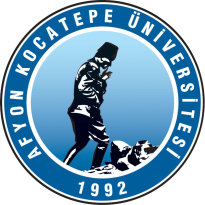 T.C.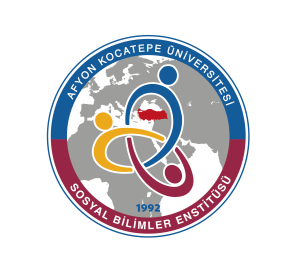 AFYON KOCATEPE ÜNİVERSİTESİSOSYAL BİLİMLER ENSTİTÜSÜBİLİMSEL DEĞERLENDİRME SINAVI JÜRİ ATAMA /BELİRLEME FORMUSIRA NOUNVAN, AD- SOYADASIL/YEDEK1ASIL2ASIL3ASIL4YEDEK5YEDEKSınav Tarihi: ……. / ……. /20……Sınav Tarihi: ……. / ……. /20……Sınav Tarihi: ……. / ……. /20……Sınav Yeri: Sınav Yeri: Sınav Yeri: Sınav Saati:Sınav Saati:Sınav Saati: